Children & Trauma Resource List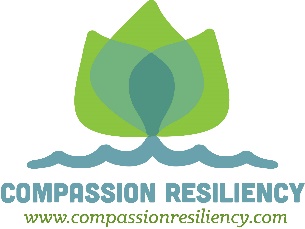 Websites For AdultsHelping Traumatized Children Learn – traumasensitiveschools.orgChildmind.orgChild Trauma Academy – childtrauma.org (Dr. Bruce Perry)Compassionresiliency.comParentandteen.comCapeable.com (weighted products)National Adverse Childhood Experiences (ACE) Study – cdc.gov, acestoohigh.com, acesconnection.comCenterforyouthwellness.orgMentalhealth.samhsa.gov/nctic – National Center for Trauma-Informed CareNctsn.org – National Child Traumatic Stress NetworkGozen.comHeysigmund.comCommonsensemedia.orgSearch-institute.orgSocialthinking.comBooks For AdultsForbes, Heather T. 2012, Help for Billy: A Beyond Consequences Approach to Helping Challenging Children in the Classroom, Beyond Consequences Institute, LLC. Harris Burke, Nadine, M.D., 2018, The Deepest Well:  Healing the Long-Term Effects of Childhood Adversity, Houghton Mifflin Harcourt, Boston.    Burdick, Debra, 2014, Mindfulness Skills for Kids & Teens – A Workbook for Clinicians & Clients with 154    Tools, Techniques, Activities & Worksheets, Eau Claire, WI, PESI Publishing.    Siegel, Daniel M.D., The Mindful Brain.Siegel, Daniel M.D. and Tina Payne Bryson, The Whole Brain Child:  12 Revolutionary Strategies to Nurture Your Child’s Developing Mind & The Whole-Brain Child Workbook, Bantam Books, NY, NY, 2011Perry, Bruce M.D. and Maia Szalavitz, 2006, The Boy Who Was Raised as a Dog and Other Stories from a Child Psychiatrist’s Notebook, New York, NY, Basic Books.Kohn, Alfie, 2005, Unconditional Parenting: Moving Rewards and Punishments to Love and Reason, NY, NY, Atria. Purvis, Karyn, 2007, The Connected Child: Bring Hope and Healing to Your Adoptive Family, McGraw Hill, NY, NY.Greene, Ross, Ph.D., 2014, The Explosive Child, Harper Collins, New York, NY.Kamenetz, Anya, 2018, The Art of Screen Time:  How Your Family Can Balance Digital Media & Real Life, Hachette Book Group, New York, NY.   Kuypers, Leah, 2011, The Zones of Regulation, Think Social Publishing, Inc., San Jose, CA. (Zonesofregulation.com)Van der Kolk, Bessel, 2014, The Body Keeps the Score:  Brain, Mind & Body in the Healing of Trauma, Penguin Group, New York, New York.Forbes, Heather, Beyond Consequences Logic and Control:  A Love-based Approach to Helping Children with Severe Behaviors, Volumes 1 & 2Forbes, Heather, Dare to Love: The Art of Merging Science and Love into Parenting Children with Difficult Behaviors. Ginsburg, Kenneth, Building Resilience in Children and Teens:  Giving Kids Roots and Wings, 2014.Nakazawa Jackson, Donna, Childhood Disrupted:  How Your Biography Becomes Your Biology, and How You Can Heal.Greenland, Kaiser Susan, The Mindful Child, 2010.Self-Regulation/Sensory ToolsGonoodle.comFunlittles.comPinterest – sensory tools/toys for kidsLemonlimeadventures.comCapeAble.com (weighted products)Funandfunction.comTherapyshoppe.comApps for Children/YouthThe Breathing Butterfly by - Tip-TokFocus 1-2-3 by OrandaKaleidoscope Drawing PadBreathing BubblesSmiling MindSit With Us (coordinate lunches with friends – promotes kindness and inclusion)Mindshift by Anxiety Disorders AssociationOMG, I Can MeditateMindfulness for ChildrenCalmSettle your GlitterStop, Breathe, Think KidsSeesaw: The Learning JournalYouTube Cosmic Kids Zen Den Series Mindfulness for Kids and Peace Out (Cosmic Kids Yoga)– ages 5+Sesame Street:  Me Want it (But Me Wait) with Cookie MonsterSesame Street:  Belly Breathe with ElmoLittle Flower Yogagonoodle – get moving/dancing videos/MaximoWebsites Gozen.com (anxiety)teensfindinghope.orgChildhood101.commindyeti.com (guided audio sessions)stressedteens.comHeysigmund.comHeartmindkids.comMindfulnessforteens.comChildren and Teens - BooksSitting Still Like a Frog:  Mindfulness Exercises for Kids, Eline Snel, 2013.Peaceful Piggy Meditation, Kerry Lee MacLean, 2004.The Lemonade Hurricane:  A Story of Mindfulness & Meditation, Licia Morelli, 2015.The Way I Feel, Janan Cain, 2005.What Does it Mean to Be Present?, Rana Di Orio & Eliza Wheeler, 2010.Breathe, Chill: A Handy Book of Games and Techniques Introducing Breathing, Meditation and Relaxation to Kids and Teens, Lisa Roberts, 2014.The Mindful Teen: Powerful Skills to Help You Handle Stress One Moment at a Time, Dzung, X Vo, 2015.Feelings to Share From A-Z, Todd & Peggy Snow, 2007.How is Daniel Feeling, Maggie Testa, 2015.It’s Hard to Be Five: Learning How to Work My Control Panel, Jamie Lee Curtis & Laura Cornell, 2007.A Terrible Thing Happened, Margaret Holmes, 2000.Anh’s Anger, Gail Silver, 2009.Mindful Monkey, Happy Panda, Lauren Alderfer, 2011.Steps and Stones: An Anh’s Anger Story, Gail Silver, 2011.Puppy Mind, Andrew Jordan Nance, 2016.Your Fantastic Elastic Brain:  Stretch it, Shape it, JoAnn Deak & Sarah Ackerley, 2010.